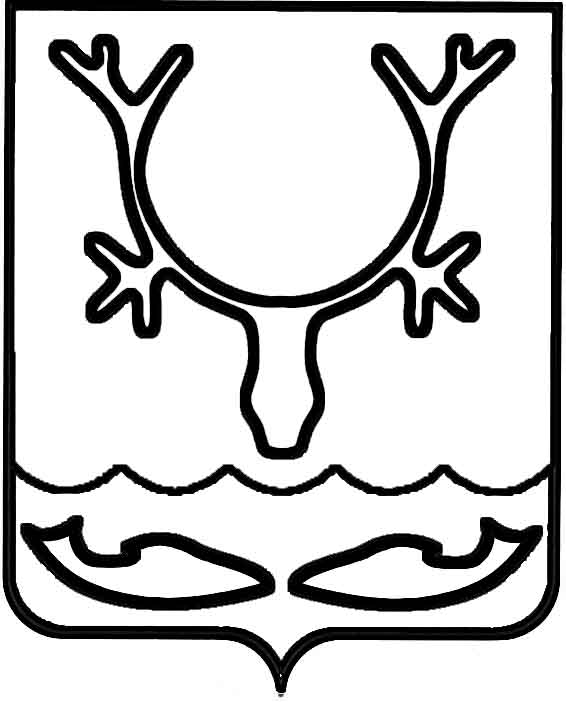 Администрация МО "Городской округ "Город Нарьян-Мар"РАСПОРЯЖЕНИЕот “____” __________________ № ____________		г. Нарьян-МарО внесении изменений в распоряжение Администрации МО "Городской округ "Город Нарьян-Мар" от 22.02.2017 № 74-рВ распоряжение Администрации МО "Городской округ "Город Нарьян-Мар" "Об утверждении дорожной карты реализации приоритетного проекта "Формирование комфортной городской среды" на территории муниципального образования "Городской округ "Город Нарьян-Мар" в 2017 году" от 22.02.2017               № 74-р (далее – Дорожная карта) внести следующие изменения:В п. 2.1 Дорожной карты слова "до 22.03.2017" заменить на слова                      "до 31.03.2017".В п. 4.1 Дорожной карты дату "24.03.2017" заменить на дату "07.04.2017".В п. 7.1 Дорожной карты слова "до 11.04.2017" заменить на слова "до 18.04.2017".3003.2017150-рИ.о. главы МО "Городской округ "Город Нарьян-Мар" Д.В.Анохин